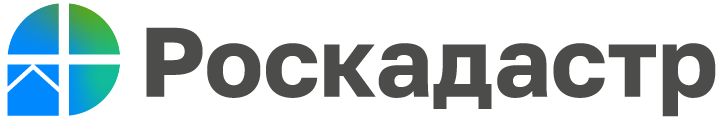 Анонс вебинара на тему «Изменения в законодательстве в области недвижимости, вступающие в силу в 1 квартале 2023»28 февраля состоится вебинар на тему «Изменения в законодательстве в области недвижимости, вступающие в силу в 1 квартале 2023». На вопросы кадастровых инженеров и других профильных специалистов ответят сотрудники филиала ППК «Роскадастр» по Новгородской области.   Конец декабря ознаменовался принятием довольно большого числа поправок в законодательство в сфере недвижимости. Каких важных нововведений ждать в 2023 году?  Подробные разъяснения этих нововведений адресованы в первую очередь кадастровым инженерам, но также будут интересны и органам местного самоуправления. На вебинаре будут рассмотрены федеральные законы, постановления Правительства РФ, ведомственные нормативные правовые акты, применяемые при осуществлении кадастровой деятельности.В частности, внесение изменений  с 01.01.2023 в Приказ Росреестра от 04.09.2020 № П/0329 об утверждении форм выписок из ЕГРН, которым предусмотрена новая форма выписки из Единого государственного реестра недвижимости «Об установленных в пользу отдельного лица ограничениях прав и (или) обременениях объекта недвижимости».Не останется без внимания обзор законодательства  в части внесения в кадастр недвижимости и реестр границ  новых сведений.Доклад ведущих специалистов филиала ППК «Роскадастр» по Новгородской области завершится онлайн-сессией вопросов и ответов, так что подготовьтесь, чтобы уточнить все важные для вас моменты.Обращаем внимание, что заявки для участия в вебинаре необходимо направлять до 22 февраля 2023 года на адрес электронной почты filial@53.kadastr.ru. Вопросы по теме обучающего занятия принимаются на адрес электронной почты webinar@53.kadastr.ru. Начало вебинара в 10:00 (МСК). Стоимость участия 1000 рублей.Присоединяйтесь – будет интересно!______________________________Контакты для СМИ:Горбатюк Ольга Сергеевна,Инженер 1 категорииФилиала ППК «Роскадастр»8 (4852) 59-82-00 доб. 24-56